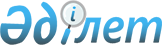 О внесении изменения в приказ Министра здравоохранения Республики Казахстан от 11 июня 2003 года N 446 "Об утверждении Инструкции по проведению медицинского освидетельствования для установления факта употребления психоактивного вещества и состояния опьянения"
					
			Утративший силу
			
			
		
					Приказ Министра здравоохранения Республики Казахстан от 1 апреля 2005 года N 167. Зарегистрирован в Министерстве юстиции Республики Казахстан 27 апреля 2005 года N 3589. Утратил силу приказом Министра здравоохранения Республики Казахстан от 13 июля 2017 года № 504 (вводится в действие по истечении десяти календарных дней после дня его первого официального опубликования)
      Сноска. Утратил силу приказом Министра здравоохранения РК от 13.07.2017 № 504 (вводится в действие по истечении десяти календарных дней после дня его первого официального опубликования).
      Во исполнение протеста Генерального Прокурора Республики Казахстан от 2 февраля 2005 года N 7-1491-05, ПРИКАЗЫВАЮ: 
      1. Внести в приказ Министра здравоохранения Республики Казахстан от 11 июня 2003 года N 446 "Об утверждении Инструкции по проведению медицинского освидетельствования для установления факта употребления психоактивного вещества и состояния опьянения" (зарегистрированный в Реестре государственной регистрации нормативных правовых актов за N 2389) следующее изменение: 
      в Инструкции по проведению медицинского освидетельствования для установления факта употребления психоактивного вещества и состояния опьянения, утвержденной указанным приказом: 
      пункт 6 изложить в следующей редакции: 
      "6. Направление на медицинское освидетельствование в медицинские организации осуществляется в соответствии с законодательством.". 
      2. Департаменту лечебно-профилактической работы (Нерсесов А.В.) направить в установленном порядке настоящий приказ на государственную регистрацию в Министерство юстиции Республики Казахстан. 
      3. Департаменту организационно-правовой работы (Акрачкова Д.В.) направить настоящий приказ на официальное опубликование после его государственной регистрации в Министерстве юстиции Республики Казахстан. 
      4. Контроль за исполнением настоящего приказа возложить на вице-министра здравоохранения Республики Казахстан Диканбаеву С.А. 
      5. Настоящий приказ вводится в действие со дня официального опубликования. 
      "Согласовано" 
        Министр внутренних дел 
      Республики Казахстан 
      25 марта 2005 г. 
					© 2012. РГП на ПХВ «Институт законодательства и правовой информации Республики Казахстан» Министерства юстиции Республики Казахстан
				
Министр  